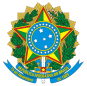 UNIVERSIDADE FEDERAL DE PELOTAS DESPACHOProcesso nº 23110.031638/2018-88Interessado: Superintendência de InfraestruturaAo Superintendente de InfraestruturaInformamos que as providências cabíveis a esta SSM foram tomadas, conforme relatamos a seguir:- HIPOCLORITO DE SÓDIO: DL 070/2018 (Proc. SEI nº 23110.041175/2018-62), Nota de Empenho nº 2018NE801357;- SILICONE HODROFUGANTE: DL 071/2018 (Proc. SEI nº 23110.040696/2018-01), Nota de Empenho nº 2018NE801365;- TELHAS CERÂMICAS: encaminhado para Pregão Eletrônico SRP (Proc. SEI nº 23110.043721/2018-08).Atenciosamente,Criado por 41746236000, versão 2 por 41746236000 em 14/09/2018 13:54:01.Documento assinado eletronicamente por LUIS ANTONIO BORGES TEIXEIRA, Chefe, Seção de Suporte à Manutenção, em 14/09/2018, às 13:54, conforme horário oficial de Brasília, com fundamento no art. 6º, § 1º, do Decreto nº 8.539, de 8 de outubro de 2015.A autenticidade deste documento pode ser conferida no site http://sei.ufpel.edu.br/sei/controlador_externo.php?acao=documento_conferir&id_orgao_acesso_externo=0, informando o código verificador 0278433 e o código CRC 27289EEE.Referência: Processo nº 23110.031638/2018-88SEI nº 0278433